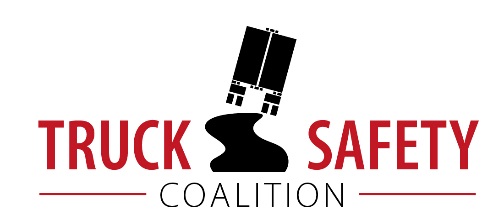 Parents Against Tired Truckers and Citizens for Reliable and Safe HighwaysFACTS ABOUT THE DANGERS OF LARGE TRUCKS IN Between 2011 and 2015, there were 572 fatalities in crashes involving large trucks in Tennessee.  ()Motor vehicle crashes cost Tennessee $6.46 billion a year, approximately $1018 per capita. (NHTSA 2010)Eighteen percent (18%) of Tennessee's bridges are structurally deficient or functionally obsolete. (TRIP 2016) Eight percent (8%) of Tennessee’s public roads have pavements that are in poor condition. (ASCE 2017)Driving on roads in need of repair costs Tennessee motorists $1.1billion a year in extra vehicle repairs and operating costs -- approximately $243 per motorist.  (TRIP 2016)KEY:ASCE = American Society of Civil Engineers Report Card for America’s InfrastructureFARS = Fatality Analysis Reporting System 2011-2014 Final, 2015 ARFNHTSA = National Highway Traffic Safety Administration, The Economic Impact of Motor Vehicle CrashesTRIP = The Road Information Program